	Service de psychologie		Tél	02 41 79 51 44	Questionnaire confidentiel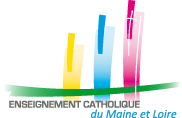 DDEC 49		Fax 	02 41 79 51 27	A remplir par l’enseignant(e)BP 61028		Courriel 	psycho@ec49.fr	et à adresser au service de49010 ANGERS Cedex 01				psychologie.Nom de l’élève :	Prénom :	Date de naissance :Nom de l’école et de la commune :Cours suivi actuellement :Nombre d’année dans les cours suivants :PS :		MS :	GS :Nom de l’enseignant :Age d’entrée à l’école maternelle :L’enfant a-t-il commencé à temps plein 	ou à temps partiel ?Comment s’est-il adapté à l’école ?La fréquentation est-elle régulière ?	Si non, pourquoi ?LANGAGEComment s’exprime-t-‘il ?Présente -t-il des troubles du langage ?	Si oui lesquels ?MOTRICITEComment décririez- vous les comportements moteurs de cet enfant ?Motricité globale : Motricité fine ( Graphisme, travaux manuels : collage, piquage, pâte à modeler…) :Notion de rythme :Organisation du temps :Organisation de l’espace : Schéma corporel :L’enfant présente-t-il des troubles particuliers ?	VISION :	AUDITION :	PROPRETÉ :ATTITUDE FACE AUX ACTIVITÉS (PROPOSEES ou LIBRES)L’enfant participe-t-il aux activités collectives ?	De quelle manière ?Quelles activités recherche-t-il spontanément et comment s’y comporte-t-il ? (Jeux et dessins en particulier)Est-il capable de soutenir son attention ?Quelles initiatives personnelles prend-il dans la vie pré-scolaire ?L’enfant fait-il la sieste ?Quelle autonomie a-t-il dans les actes de la vie quotidienne ? (Habillage, propreté…)ATTITUDE VIS-A-VIS DE SON ENTOURAGEQuels sont ses comportements vis-à-vis de vous ?Comment y répondez-vous ?Quel est son comportement vis-à-vis des autres adultes de l’école ?Pouvez-vous décrire brièvement ses rapports avec les autres enfants :Dans la classeSur la cour de récréationAvez-vous remarqué des changements dans l’attitude de l’enfant :Lesquels ?Comment les comprenez-vous ?PREMIERES ACQUISITIONS PRE-SCOLAIRES  (pour les GS)Approche de la lecture :Approche de l’écrit :Approche mathématique :Graphisme :ENTOURAGE DE L’ENFANTQuels sont vos rapports avec les parents (ou responsables) de l’enfant (fréquence et qualité) ?Quelle est votre perception des relations de l’enfant avec sa famille ?Comment les parents ont-ils réagi lorsque vous leur avez parlé des difficultés de leur enfant et fait la proposition d’une consultation psychologique ?A votre avis, qu’est-ce qui pourrait aider cet(te) enfant actuellement :Dans l’école ?Hors de l’école ?Avez-vous d’autres observations ?		Fait à :	le		SIGNATURE :